	Assemblée générale du conseil Elzéar-Goulet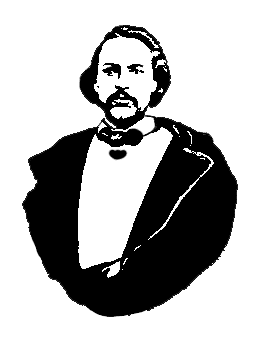 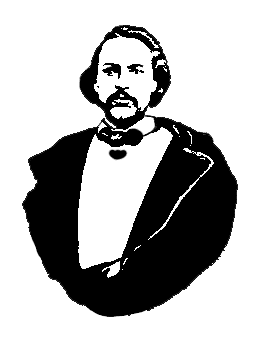 	le 16 janvier 2013  ◊  19 h 30  ◊  500, av. TachéExécutifMarc Boyer– PrésidentLucien Croteau– Vice-présidentPauline Turenne– SecrétaireRoger Hupé– TrésorièreAndré Carrier– Président-sortantRoland Lavallée– AinéEvelyn Carrier (absente)– AinéeAshley Lemoine– JeunesseDavid Dandeneau– HistorienMembres et InvitésJoAnne WassClaude AllardAgnès RémillardJeannette MulaireRaymond MulaireRoland LavalléeFrance LemayAshley LemoineYves LabrècheJules ChartrandGinette SimardNoëlla HébertMurielle GrantMarc NormandeauLucien CroteauMarc FréchetteRené TurenneDavid DandeneauMarie-Josée DandeneauMiguel VielfaureHuguette DandeneauAndré CarrierJanelle de Rocquigny#13-01-16-011)Ouverture de la réunion – Marc BoyerPrière d’ouverture – Roland Lavallée#13-01-16-022)Adoption de l’ordre du jourProposé par Huguette DandeneauAppuyé par Roland LavalléeAdopté#13-01-16-033)Adoption et suivi du procès-verbal du 18 janvier 2012 (AGA 2012)Proposé par David DandeneauAppuyé par Ashley LemoineAdopté#13-01-16-044)Rapport financier 2012Adoption du rapport financierProposé par Roger HupéAppuyé par Marc NormandeauAdopté#13-01-16-055)Rapport du président 2012Situation budgétaire à date – Marc BoyerAdoption du rapport du président 2012Proposé par Marc BoyerAppuyé par Noëlla HébertAdopté#13-01-16-066)Rapport de la MMF 2012Rapport présenté par André Carrier, président sortant du CE-G et membre élu à la MMFannonce que les Métis sont maintenant reconnus comme faisant partie des Premières Nations ayant droit aux mêmes bénéfices que les Autochtonesla chasse et la pêche ; nouveaux règlements depuis septembreles portfolios d’André en tant que membre élu à la MMF-- langues autochtones et métisses-- écoles résidentielles-- Pemmican Publication#13-01-16-077)Calendrier et budget pour 2013Adoption du calendrier 2013Proposé par France LemayAppuyé par Ginette SimardAdoptéLes assemblées générales planifiées pour 2013 :le 20 mars ; le 22 mai ; le 4 septembre ; le 13 novembreBudget 2013Adoption du budget 2013Proposé par Roland LavalléeAppuyé par David DandeneauAdopté#13-01-16-088)Élections 2013 : Vice-président, Trésorier et deux AinésAndré Carrier mène le processus des élections.Les noms de Lucien Croteau pour le poste de vice-président et de Roger Hupé pour le poste de trésorier sont proposés. David Dandeneau propose que les nominations pour ces deux postes soient closes. L’assemblée est unanime pour déclarer que Lucien Croteau demeure au poste de vice-président jusqu’en 2017 et que Roger Hupé demeure au poste de trésorier jusqu’en 2017. Les nominations ouvrent pour les deux postes d’ainés. Les noms de Roland Lavallée et de France Lemay sont proposés. Ashley Lemoine propose que les nominations soient closes. L’assemblée est unanime pour déclarer Roland Lavallée et France Lemay aux postes des ainés.#13-01-16-099)Affaires nouvelles#13-01-16-09.19.1)Motion : payer l’AGA 2013 du ConseilMotion : que 276,65$ soient payés aux gens qui ont déboursé pour la location de la salle et pour la nourriture et les breuvages pour la tenue de l’AGAProposé par Ashley LemoineAdopté par Marc Normandeau#13-01-16-09.29.2)Motion : soutien financier de l’album de Oh My Darling « Venez danser »Motion : que le Conseil Elzéar-Goulet soutienne le groupe Oh My Darling pour l’album « Venez danser » avec le montant de 100$. Le lancement de cet album aura lieu au West End Cultural Centre le 26 janvier 2013.Proposé par Pauline TurenneAppuyé par Jules Chartrand#13-01-16-1010)Tirage 50/50#13-01-16-1111)Tirage de prix de présence#13-01-16-1212)AjournementProposé par France Lemay